Actividades SugeridasOBJETIVO DE APRENDIZAJE OA_8DESCRIPCIÓN DE LA ACTIVIDADESDemostrar que comprenden las tablas de multiplicar de 3, 6, 4 y 8 de manera progresiva: › usando representaciones concretas y pictóricas › expresando una multiplicación como una adición de sumandos iguales › usando la distributividad como estrategia para construir las tablas hasta el 8 › aplicando los resultados de las tablas de multiplicación de 3, 6, 4 y 8, sin realizar cálculos › resolviendo problemas que involucren las tablas aprendidas hasta el 1010. Los estudiantes: › anotan las multiplicaciones por composición y descomposición de la tabla del 4 › las representan en una matriz de puntos › calculan las operaciones base › anotan la operación conmutativa correspondiente! Observaciones al docente: Ejemplo para la conmutatividad: 4 · 5 = 5 · 4 = 20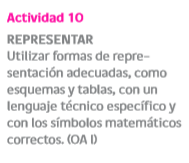 